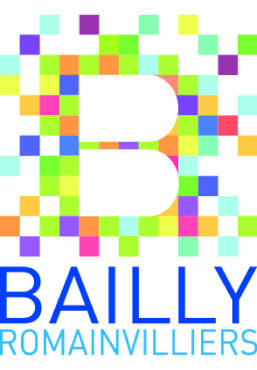 Fiche de renseignement (MINEUR)Maison Des Jeunesdu 01/07/2018 au 30/06/2019Identité du Jeune : (écrire en majuscule)NOM : ……………………………………………………………………	Prénom : ……………………………………………………………..Date de naissance : ……../……../…………….			Sexe : F – MAdresse : …………………………………………….…………………	N° Mobile du Jeune : …...../…...../…...../……../……..………………………………………………………………………………..	Adresse E-mail :CP – VILLE : …………………………………………………………..	……………………………………………………………………………...Responsables légauxPère (ou représentant légal) 					Mère (ou représentant légal)NOM : ………………………………………..……….……...…………..……	NOM : ………………………………………..……….…….....………………Prénom : ………….……………………………………….……….………..	Prénom : ………….……..………………………………….………………..Adresse : …………………..………………………..…...…………….……	Adresse : …………………………………………………….…………………………………………………………..…………………..….………….….…..	…………………...………………………………………….……………………...CP – VILLE : …………………………..………………...…………..……..	CP – VILLE : …….………………...………………………………………..Tél. Portable : …...../…...../…...../……../……..			Tél. Portable : …...../…...../…...../……../……..Tél. Professionnel : …...../…...../…...../……../……..		Tél. Professionnel : …...../…...../…...../……../……..Tél. Domicile : …...../…...../…...../……../……..			Tél. Domicile : ……../……../……../……../……..Personne(s) à contacter en cas d’urgence et d’indisponibilité des représentants légauxNOM Prénom : …………………………………………………………………. 	Tél. Portable : ……../……../……../……../……..NOM Prénom : …………………………………………………………………. 	Tél. Portable : ……../……../……../……../……..NOM Prénom : …………………………………………………………………. 	Tél. Portable : ……../……../……../……../……..Vaccination : (Se référer au carnet de santé ou aux certificats de vaccinations du jeune)Merci de prendre le temps de renseigner le tableau ci-dessous et de joindre à la présente fiche, une copie des pages de vaccinations.Je soussigné(e) ……………………………………………………………………………………….…………………………………………………...….. (Père, Mère ou représentant légal), déclare que mon enfant est à jour dans ses vaccinations.Renseignements médicaux concernant le jeuneLe jeune a-t-il déjà eu les maladies suivantes ?Rubéole : 			oui - non 			Varicelle : 	oui - non 			Angine : 		oui - non Rhumatisme articulaire aigu :	oui - non 			Scarlatine : 	oui - non 			Coqueluche : 	oui - non Otite : 			oui - non 			Rougeole : 	oui - non 			Oreillons : 	oui - non Indiquez ci-après : Les éventuelles difficultés de santé (maladie, accident, crises convulsives, hospitalisations, opérations, …) en précisant les précautions à prendre.………………………………………………………………………………………………………………………………………………………………………………………………………………………………………………………………………………………………………………………………………………………………………………………………………………………………………………………………………………………………………………………………………………………………………Allergies et autres problèmes de santés :Médicamenteuses : 		oui – non 		Alimentaires : 	oui – non 		Respiratoires : 	oui – non Autres : ……………………………………………………………………………………………………………………………………………………………………………………………………………………Précisez la cause de l’allergie et la conduite à tenir (si automédication le signaler) : ………………………………………………………………………..………………………………………………………………………………………………………………………………………….………………………………………………………………………………………………………………………………………………………………………………………………………………….…………………………………………………………………………………………………………………………………………………………………………………………………………Si PAI (Projet d’Accueil Individualisé), merci de nous fournir une copie du document, accompagné du traitement (NOM et Prénom inscrit sur chaque boîte) et la conduite à tenir.Assurances en responsabilité civileLa commune a conclu une police d’assurance en responsabilité civile. L’enfant doit être couvert par la responsabilité civile de ses parents ou de la personne qui en est responsable.Je soussigné(e) ………………………………………………………………………………………………………………………………………………………………………………………………………………………………………..….. agissant en qualité de : 	 père 	 mère 	ou  représentant légal             Atteste avoir conclu une police d’assurance en responsabilité civile.NOM de l’Assureur : …………………………………………………………………..…………	N° : …………………………………………………………..AutorisationsJe soussigné(e) ………………………………………………………………………………………………………………………………………………………………………………………………………………………………………..….. agissant en qualité de : 	 père 		 mère 		ou  représentant légalAutorise mon enfant à s’inscrire à la Maison Des Jeunes, située au : 40, Boulevard des Sports 77 700 BAILLY-ROMAINVILLIERS.Atteste avoir pris connaissance du règlement intérieur de la structure : www.bailly-romainvilliers.frAtteste avoir pris connaissance que la structure fonctionne sur le principe d’une structure ouverte. De ce fait, les jeunes arrivent et repartent à tout moment durant les heures d’ouvertures énoncés à l’article 2 du règlement intérieur.Pratiques sportives, …		Autorise	 	(rayer la mention inutile)	 	N’autorise pas	les animateurs du service jeunesse à faire pratiquer à mon enfant, toutes les activités sportives, culturelles, manuelles, ou de détente organisées dans le cadre des actions de la Maison Des Jeunes, sauf contre indications médicales spécifiées dans la fiche de renseignements et accompagnée d’un certificat médical.Mesures médicales		Autorise	 	(rayer la mention inutile)	 	N’autorise pas	les agents du service jeunesse de Bailly-Romainvilliers à prendre, le cas échéant, toutes les mesures (soins, appel au secours, hospitalisation, actes chirurgicaux) rendues nécessaires en cas d’accident survenu à mon enfant.Droit à l’image			Autorise	 	(rayer la mention inutile)	 	N’autorise pas	la ville de Bailly-Romainvilliers à réaliser et exploiter, sur l’ensemble de ses supports pédagogiques et de communication, l’image de mon enfant pour la présentation et l’illustration des actions qui sont menées en direction du service jeunesse.Autonomie en soirée		Autorise	 	(rayer la mention inutile)	 	N’autorise pas	mon enfant, à rentrer seul(e) lors des soirées organisées par le service (au-delà de 19h00).NB : Une autorisation parentale sera remise au jeune pour chaque sorties (et certaines soirées) organisées par l’équipe du service jeunesse et devra être dûment remplie et signée par le représentant légal.Je soussigné(e) ………………………………………………………………..….. (Père, Mère ou représentant légal) déclare exact les informations portées sur cette fiche de renseignement.Fait le ……../………/201			Signature(s) :PhotoFacultatifPhotoFacultatifVACCINS OBLIGATOIRESOUINONDATES DES DRENIERS RAPPELSVACCINS RECOMMANDESDATESDiphtérieHépatite BTétanosRubéole-Oreillons-RougeolesPoliomyéliteCoquelucheOu DT polioOu TétracoqAutres (préciser)